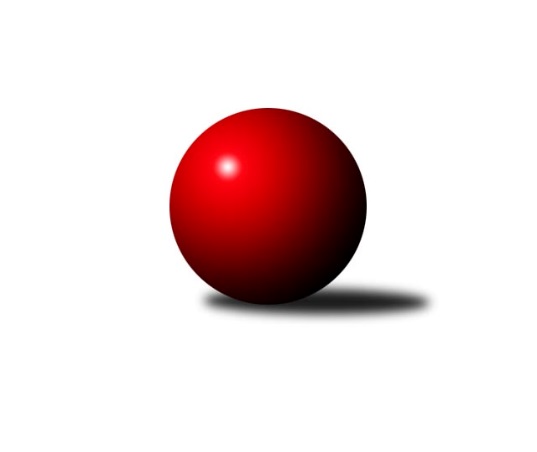 Č.7Ročník 2019/2020	30.4.2024 Východočeská soutěž skupina A 2019/2020Statistika 7. kolaTabulka družstev:		družstvo	záp	výh	rem	proh	skore	sety	průměr	body	plné	dorážka	chyby	1.	Rokytnice C	6	6	0	0	74 : 22 	(35.0 : 27.0)	2378	12	1709	669	65	2.	Dobruška B	6	4	0	2	59 : 37 	(44.5 : 27.5)	2462	8	1752	710	52.3	3.	Jilemnice A	6	4	0	2	56 : 40 	(37.5 : 34.5)	2333	8	1648	686	67.3	4.	České Meziříčí B	6	3	0	3	48 : 48 	(28.0 : 34.0)	2371	6	1667	705	59.2	5.	Vrchlabí D	6	2	0	4	44 : 52 	(35.0 : 37.0)	2329	4	1655	674	68	6.	Dvůr Kr. C	6	2	0	4	37 : 59 	(18.5 : 29.5)	2329	4	1645	685	70	7.	Nová Paka C	6	0	0	6	18 : 78 	(25.5 : 34.5)	2215	0	1598	617	81.7Tabulka doma:		družstvo	záp	výh	rem	proh	skore	sety	průměr	body	maximum	minimum	1.	Dobruška B	6	4	0	2	59 : 37 	(44.5 : 27.5)	2462	8	2482	2439	2.	Rokytnice C	3	3	0	0	38 : 10 	(23.0 : 13.0)	2433	6	2449	2406	3.	České Meziříčí B	2	2	0	0	28 : 4 	(13.0 : 1.0)	2521	4	2532	2510	4.	Vrchlabí D	3	2	0	1	32 : 16 	(23.0 : 13.0)	2349	4	2428	2223	5.	Jilemnice A	2	2	0	0	24 : 8 	(14.0 : 10.0)	2221	4	2262	2180	6.	Dvůr Kr. C	3	1	0	2	18 : 30 	(12.5 : 13.5)	2338	2	2432	2281	7.	Nová Paka C	2	0	0	2	10 : 22 	(10.0 : 6.0)	2233	0	2249	2216Tabulka venku:		družstvo	záp	výh	rem	proh	skore	sety	průměr	body	maximum	minimum	1.	Rokytnice C	3	3	0	0	36 : 12 	(12.0 : 14.0)	2359	6	2503	2249	2.	Jilemnice A	4	2	0	2	32 : 32 	(23.5 : 24.5)	2362	4	2517	2289	3.	Dvůr Kr. C	3	1	0	2	19 : 29 	(6.0 : 16.0)	2326	2	2372	2268	4.	České Meziříčí B	4	1	0	3	20 : 44 	(15.0 : 33.0)	2334	2	2567	2174	5.	Dobruška B	0	0	0	0	0 : 0 	(0.0 : 0.0)	0	0	0	0	6.	Vrchlabí D	3	0	0	3	12 : 36 	(12.0 : 24.0)	2323	0	2365	2282	7.	Nová Paka C	4	0	0	4	8 : 56 	(15.5 : 28.5)	2211	0	2280	2062Tabulka podzimní části:		družstvo	záp	výh	rem	proh	skore	sety	průměr	body	doma	venku	1.	Rokytnice C	6	6	0	0	74 : 22 	(35.0 : 27.0)	2378	12 	3 	0 	0 	3 	0 	0	2.	Dobruška B	6	4	0	2	59 : 37 	(44.5 : 27.5)	2462	8 	4 	0 	2 	0 	0 	0	3.	Jilemnice A	6	4	0	2	56 : 40 	(37.5 : 34.5)	2333	8 	2 	0 	0 	2 	0 	2	4.	České Meziříčí B	6	3	0	3	48 : 48 	(28.0 : 34.0)	2371	6 	2 	0 	0 	1 	0 	3	5.	Vrchlabí D	6	2	0	4	44 : 52 	(35.0 : 37.0)	2329	4 	2 	0 	1 	0 	0 	3	6.	Dvůr Kr. C	6	2	0	4	37 : 59 	(18.5 : 29.5)	2329	4 	1 	0 	2 	1 	0 	2	7.	Nová Paka C	6	0	0	6	18 : 78 	(25.5 : 34.5)	2215	0 	0 	0 	2 	0 	0 	4Tabulka jarní části:		družstvo	záp	výh	rem	proh	skore	sety	průměr	body	doma	venku	1.	Dobruška B	0	0	0	0	0 : 0 	(0.0 : 0.0)	0	0 	0 	0 	0 	0 	0 	0 	2.	Dvůr Kr. C	0	0	0	0	0 : 0 	(0.0 : 0.0)	0	0 	0 	0 	0 	0 	0 	0 	3.	Jilemnice A	0	0	0	0	0 : 0 	(0.0 : 0.0)	0	0 	0 	0 	0 	0 	0 	0 	4.	České Meziříčí B	0	0	0	0	0 : 0 	(0.0 : 0.0)	0	0 	0 	0 	0 	0 	0 	0 	5.	Rokytnice C	0	0	0	0	0 : 0 	(0.0 : 0.0)	0	0 	0 	0 	0 	0 	0 	0 	6.	Nová Paka C	0	0	0	0	0 : 0 	(0.0 : 0.0)	0	0 	0 	0 	0 	0 	0 	0 	7.	Vrchlabí D	0	0	0	0	0 : 0 	(0.0 : 0.0)	0	0 	0 	0 	0 	0 	0 	0 Zisk bodů pro družstvo:		jméno hráče	družstvo	body	zápasy	v %	dílčí body	sety	v %	1.	Pavel Müller 	Jilemnice A 	12	/	6	(100%)		/		(%)	2.	Miloslava Graciasová 	Vrchlabí D 	10	/	6	(83%)		/		(%)	3.	Vladimír Gütler 	Dobruška B 	9	/	5	(90%)		/		(%)	4.	Veronika Valešová 	Dvůr Kr. C 	9	/	5	(90%)		/		(%)	5.	Radek Novák 	Rokytnice C 	8	/	4	(100%)		/		(%)	6.	Pavel Gracias 	Vrchlabí D 	8	/	5	(80%)		/		(%)	7.	Jaroslav Černý 	Dobruška B 	8	/	5	(80%)		/		(%)	8.	Jindřich Brouček 	České Meziříčí B 	8	/	5	(80%)		/		(%)	9.	Jiří Frinta 	Dobruška B 	8	/	5	(80%)		/		(%)	10.	Jan Bernhard 	České Meziříčí B 	8	/	6	(67%)		/		(%)	11.	Martin Pešta 	Nová Paka C 	8	/	6	(67%)		/		(%)	12.	Martin Voksa 	Jilemnice A 	8	/	6	(67%)		/		(%)	13.	Jan Řebíček 	Rokytnice C 	8	/	6	(67%)		/		(%)	14.	Zdeněk Novotný nejst.	Rokytnice C 	6	/	3	(100%)		/		(%)	15.	Eva Novotná 	Rokytnice C 	6	/	3	(100%)		/		(%)	16.	Lukáš Sýs 	Jilemnice A 	6	/	4	(75%)		/		(%)	17.	Marie Frydrychová 	Dobruška B 	6	/	4	(75%)		/		(%)	18.	Libor Šulc 	Jilemnice A 	6	/	4	(75%)		/		(%)	19.	Milan Hašek 	Dobruška B 	6	/	4	(75%)		/		(%)	20.	Věra Stříbrná 	Rokytnice C 	6	/	4	(75%)		/		(%)	21.	Ivo Janda 	Dobruška B 	6	/	5	(60%)		/		(%)	22.	Filip Matouš 	Vrchlabí D 	6	/	6	(50%)		/		(%)	23.	Martin Šnytr 	Dvůr Kr. C 	6	/	6	(50%)		/		(%)	24.	Milan Brouček 	České Meziříčí B 	6	/	6	(50%)		/		(%)	25.	Václav Neruda 	Dvůr Kr. C 	6	/	6	(50%)		/		(%)	26.	Martin Pacák 	Rokytnice C 	4	/	2	(100%)		/		(%)	27.	Aneta Klustová 	Dvůr Kr. C 	4	/	2	(100%)		/		(%)	28.	Ladislav Škaloud 	Rokytnice C 	4	/	3	(67%)		/		(%)	29.	Roman Žuk 	České Meziříčí B 	4	/	3	(67%)		/		(%)	30.	Jaroslav Vízek 	Rokytnice C 	4	/	3	(67%)		/		(%)	31.	Martin Štryncl 	Nová Paka C 	4	/	4	(50%)		/		(%)	32.	Zuzana Hartychová 	Rokytnice C 	4	/	5	(40%)		/		(%)	33.	Marie Kuhová 	Vrchlabí D 	4	/	5	(40%)		/		(%)	34.	Eva Kopecká 	Vrchlabí D 	4	/	6	(33%)		/		(%)	35.	Michal Horáček 	České Meziříčí B 	4	/	6	(33%)		/		(%)	36.	Dušan Fajstauer 	Jilemnice A 	2	/	1	(100%)		/		(%)	37.	Jiří Brouček 	České Meziříčí B 	2	/	1	(100%)		/		(%)	38.	Jan Novotný 	Jilemnice A 	2	/	2	(50%)		/		(%)	39.	Mirek Horák 	Vrchlabí D 	2	/	2	(50%)		/		(%)	40.	Jaroslav Novák 	České Meziříčí B 	2	/	3	(33%)		/		(%)	41.	Karel Truhlář 	Jilemnice A 	2	/	3	(33%)		/		(%)	42.	Josef Antoš 	Nová Paka C 	2	/	3	(33%)		/		(%)	43.	Daniel Válek 	Nová Paka C 	2	/	5	(20%)		/		(%)	44.	Květoslava Milotová 	Jilemnice A 	2	/	5	(20%)		/		(%)	45.	Jaroslav Pumr 	České Meziříčí B 	2	/	5	(20%)		/		(%)	46.	Jiřina Šepsová 	Nová Paka C 	2	/	6	(17%)		/		(%)	47.	Václav Vejdělek 	Vrchlabí D 	2	/	6	(17%)		/		(%)	48.	Miroslav Šulc 	Dvůr Kr. C 	2	/	6	(17%)		/		(%)	49.	Miroslav Grünthal 	Dvůr Kr. C 	0	/	1	(0%)		/		(%)	50.	Jiří Rejl 	Dvůr Kr. C 	0	/	1	(0%)		/		(%)	51.	Eva Šurdová 	Nová Paka C 	0	/	2	(0%)		/		(%)	52.	Josef Král 	Jilemnice A 	0	/	2	(0%)		/		(%)	53.	Petr Brandejs 	Dobruška B 	0	/	3	(0%)		/		(%)	54.	Martina Gogeisslová 	Dvůr Kr. C 	0	/	3	(0%)		/		(%)	55.	Libuše Hartychová 	Rokytnice C 	0	/	3	(0%)		/		(%)	56.	Hana Vrabcová 	Jilemnice A 	0	/	3	(0%)		/		(%)	57.	Hana Grosmanová 	Dvůr Kr. C 	0	/	3	(0%)		/		(%)	58.	Petr Vávra 	Nová Paka C 	0	/	4	(0%)		/		(%)	59.	Josef Petera 	Dobruška B 	0	/	4	(0%)		/		(%)	60.	Jan Soviar 	Nová Paka C 	0	/	6	(0%)		/		(%)Průměry na kuželnách:		kuželna	průměr	plné	dorážka	chyby	výkon na hráče	1.	Dobruška, 1-2	2428	1709	719	58.5	(404.8)	2.	České Meziříčí, 1-2	2406	1686	720	53.5	(401.1)	3.	Rokytnice, 1-2	2382	1693	688	65.3	(397.0)	4.	Dvůr Králové, 1-2	2356	1657	699	66.7	(392.7)	5.	Vrchlabí, 1-4	2310	1660	650	70.2	(385.1)	6.	Nová Paka, 1-2	2245	1616	629	79.8	(374.3)	7.	Jilemnice, 1-2	2169	1580	589	83.3	(361.6)	8.	- volno -, 1-4	0	0	0	0.0	(0.0)Nejlepší výkony na kuželnách:Dobruška, 1-2České Meziříčí B	2567	4. kolo	Vladimír Gütler 	Dobruška B	473	6. koloRokytnice C	2503	3. kolo	Jan Bernhard 	České Meziříčí B	460	4. koloDobruška B	2482	1. kolo	Vladimír Gütler 	Dobruška B	453	2. koloDobruška B	2473	4. kolo	Pavel Gracias 	Vrchlabí D	450	1. koloDobruška B	2464	3. kolo	Jaroslav Černý 	Dobruška B	448	6. koloDobruška B	2460	6. kolo	Vladimír Gütler 	Dobruška B	441	4. koloDobruška B	2452	5. kolo	Vladimír Gütler 	Dobruška B	441	1. koloDobruška B	2439	2. kolo	Roman Žuk 	České Meziříčí B	438	4. koloDvůr Kr. C	2372	5. kolo	Radek Novák 	Rokytnice C	437	3. koloVrchlabí D	2365	1. kolo	Jaroslav Černý 	Dobruška B	434	3. koloČeské Meziříčí, 1-2České Meziříčí B	2532	2. kolo	Jiří Brouček 	České Meziříčí B	503	2. koloČeské Meziříčí B	2510	6. kolo	Jindřich Brouček 	České Meziříčí B	435	6. koloDvůr Kr. C	2339	2. kolo	Michal Horáček 	České Meziříčí B	427	6. koloNová Paka C	2246	6. kolo	Milan Brouček 	České Meziříčí B	421	6. kolo		. kolo	Martin Šnytr 	Dvůr Kr. C	421	2. kolo		. kolo	Jindřich Brouček 	České Meziříčí B	419	2. kolo		. kolo	Veronika Valešová 	Dvůr Kr. C	418	2. kolo		. kolo	Jan Bernhard 	České Meziříčí B	413	6. kolo		. kolo	Jaroslav Novák 	České Meziříčí B	410	2. kolo		. kolo	Václav Neruda 	Dvůr Kr. C	409	2. koloRokytnice, 1-2Rokytnice C	2449	2. kolo	Radek Novák 	Rokytnice C	469	2. koloRokytnice C	2445	4. kolo	Martin Voksa 	Jilemnice A	458	2. koloRokytnice C	2406	7. kolo	Radek Novák 	Rokytnice C	444	4. koloČeské Meziříčí B	2369	7. kolo	Zuzana Hartychová 	Rokytnice C	444	4. koloVrchlabí D	2321	4. kolo	Jan Bernhard 	České Meziříčí B	440	7. koloJilemnice A	2302	2. kolo	Zdeněk Novotný nejst.	Rokytnice C	434	2. kolo		. kolo	Filip Matouš 	Vrchlabí D	427	4. kolo		. kolo	Miloslava Graciasová 	Vrchlabí D	427	4. kolo		. kolo	Pavel Müller 	Jilemnice A	426	2. kolo		. kolo	Radek Novák 	Rokytnice C	422	7. koloDvůr Králové, 1-2Jilemnice A	2517	4. kolo	Martin Šnytr 	Dvůr Kr. C	462	6. koloDvůr Kr. C	2432	6. kolo	Pavel Müller 	Jilemnice A	460	4. koloRokytnice C	2325	1. kolo	Václav Neruda 	Dvůr Kr. C	441	1. koloDvůr Kr. C	2301	4. kolo	Martin Šnytr 	Dvůr Kr. C	438	1. koloVrchlabí D	2282	6. kolo	Pavel Gracias 	Vrchlabí D	438	6. koloDvůr Kr. C	2281	1. kolo	Lukáš Sýs 	Jilemnice A	429	4. kolo		. kolo	Martin Voksa 	Jilemnice A	429	4. kolo		. kolo	Libor Šulc 	Jilemnice A	422	4. kolo		. kolo	Veronika Valešová 	Dvůr Kr. C	416	6. kolo		. kolo	Martin Šnytr 	Dvůr Kr. C	416	4. koloVrchlabí, 1-4Vrchlabí D	2428	5. kolo	Martin Pešta 	Nová Paka C	455	3. koloVrchlabí D	2395	3. kolo	Pavel Gracias 	Vrchlabí D	433	5. koloJilemnice A	2338	7. kolo	Filip Matouš 	Vrchlabí D	425	3. koloNová Paka C	2255	3. kolo	Pavel Gracias 	Vrchlabí D	423	3. koloČeské Meziříčí B	2226	5. kolo	Libor Šulc 	Jilemnice A	421	7. koloVrchlabí D	2223	7. kolo	Pavel Müller 	Jilemnice A	417	7. kolo		. kolo	Miloslava Graciasová 	Vrchlabí D	415	3. kolo		. kolo	Marie Kuhová 	Vrchlabí D	409	5. kolo		. kolo	Miloslava Graciasová 	Vrchlabí D	406	5. kolo		. kolo	Miloslava Graciasová 	Vrchlabí D	406	7. koloNová Paka, 1-2Dvůr Kr. C	2268	7. kolo	Martin Pešta 	Nová Paka C	434	7. koloNová Paka C	2249	7. kolo	Martin Štryncl 	Nová Paka C	415	7. koloRokytnice C	2249	5. kolo	Martin Štryncl 	Nová Paka C	408	5. koloNová Paka C	2216	5. kolo	Martin Šnytr 	Dvůr Kr. C	408	7. kolo		. kolo	Veronika Valešová 	Dvůr Kr. C	402	7. kolo		. kolo	Václav Neruda 	Dvůr Kr. C	397	7. kolo		. kolo	Miroslav Šulc 	Dvůr Kr. C	391	7. kolo		. kolo	Jan Řebíček 	Rokytnice C	389	5. kolo		. kolo	Martin Pešta 	Nová Paka C	387	5. kolo		. kolo	Věra Stříbrná 	Rokytnice C	386	5. koloJilemnice, 1-2Jilemnice A	2262	3. kolo	Pavel Müller 	Jilemnice A	426	1. koloJilemnice A	2180	1. kolo	Martin Voksa 	Jilemnice A	410	3. koloČeské Meziříčí B	2174	3. kolo	Lukáš Sýs 	Jilemnice A	410	3. koloNová Paka C	2062	1. kolo	Dušan Fajstauer 	Jilemnice A	398	3. kolo		. kolo	Libor Šulc 	Jilemnice A	391	1. kolo		. kolo	Michal Horáček 	České Meziříčí B	390	3. kolo		. kolo	Pavel Müller 	Jilemnice A	387	3. kolo		. kolo	Jindřich Brouček 	České Meziříčí B	387	3. kolo		. kolo	Martin Voksa 	Jilemnice A	384	1. kolo		. kolo	Martin Pešta 	Nová Paka C	378	1. kolo- volno -, 1-4Četnost výsledků:	6.0 : 10.0	1x	4.0 : 12.0	5x	2.0 : 14.0	1x	16.0 : 0.0	1x	14.0 : 2.0	5x	12.0 : 4.0	7x	11.0 : 5.0	1x